Attach Your Photo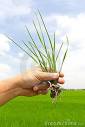 iDE BangladeshEMPLOYMENT APPLICATION(Please fill up the items as appropriate and submit together with your CV and Cover Letter.  All information will be treated confidentially)iDE BangladeshEMPLOYMENT APPLICATION(Please fill up the items as appropriate and submit together with your CV and Cover Letter.  All information will be treated confidentially)iDE BangladeshEMPLOYMENT APPLICATION(Please fill up the items as appropriate and submit together with your CV and Cover Letter.  All information will be treated confidentially)iDE BangladeshEMPLOYMENT APPLICATION(Please fill up the items as appropriate and submit together with your CV and Cover Letter.  All information will be treated confidentially)iDE BangladeshEMPLOYMENT APPLICATION(Please fill up the items as appropriate and submit together with your CV and Cover Letter.  All information will be treated confidentially)iDE BangladeshEMPLOYMENT APPLICATION(Please fill up the items as appropriate and submit together with your CV and Cover Letter.  All information will be treated confidentially)iDE BangladeshEMPLOYMENT APPLICATION(Please fill up the items as appropriate and submit together with your CV and Cover Letter.  All information will be treated confidentially)iDE BangladeshEMPLOYMENT APPLICATION(Please fill up the items as appropriate and submit together with your CV and Cover Letter.  All information will be treated confidentially)iDE BangladeshEMPLOYMENT APPLICATION(Please fill up the items as appropriate and submit together with your CV and Cover Letter.  All information will be treated confidentially)iDE BangladeshEMPLOYMENT APPLICATION(Please fill up the items as appropriate and submit together with your CV and Cover Letter.  All information will be treated confidentially)iDE BangladeshEMPLOYMENT APPLICATION(Please fill up the items as appropriate and submit together with your CV and Cover Letter.  All information will be treated confidentially)iDE BangladeshEMPLOYMENT APPLICATION(Please fill up the items as appropriate and submit together with your CV and Cover Letter.  All information will be treated confidentially)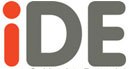 Position Applied for: Position Applied for: Position Applied for: Position Applied for: Position Applied for: Position Applied for: Position Applied for: Job Reference:  Job Reference:  Job Reference:  Job Reference:  Job Reference:  Job Reference:  Job Reference:  Job Reference:  Job Reference:  Preferred Job Location: Preferred Job Location: Preferred Job Location: Preferred Job Location: Preferred Job Location: Preferred Job Location: Preferred Job Location: Expected Total Salary (Monthly):Expected Total Salary (Monthly):Expected Total Salary (Monthly):Expected Total Salary (Monthly):Expected Total Salary (Monthly):Expected Total Salary (Monthly):Expected Total Salary (Monthly):Expected Total Salary (Monthly):Expected Total Salary (Monthly):Preferred Job Location: Preferred Job Location: Preferred Job Location: Preferred Job Location: Preferred Job Location: Preferred Job Location: Preferred Job Location: Required Notice Period :Required Notice Period :Required Notice Period :Required Notice Period :Required Notice Period :Required Notice Period :Required Notice Period :Required Notice Period :Required Notice Period :PERSONAL DETAILSPERSONAL DETAILSPERSONAL DETAILSPERSONAL DETAILSPERSONAL DETAILSPERSONAL DETAILSPERSONAL DETAILSPERSONAL DETAILSPERSONAL DETAILSPERSONAL DETAILSPERSONAL DETAILSPERSONAL DETAILSPERSONAL DETAILSPERSONAL DETAILSPERSONAL DETAILSPERSONAL DETAILSFull Name:Full Name:Full Name:Full Name:Full Name:Full Name:Full Name:Full Name:Full Name:Full Name:Full Name:Full Name:Full Name:Full Name:Full Name:Full Name:Father’s Name:Father’s Name:Father’s Name:Father’s Name:Father’s Name:Father’s Name:Father’s Name:Father’s Name:Father’s Name:Father’s Name:Father’s Name:Father’s Name:Father’s Name:Father’s Name:Father’s Name:Father’s Name:Mother’s Name:Mother’s Name:Mother’s Name:Mother’s Name:Mother’s Name:Mother’s Name:Mother’s Name:Mother’s Name:Mother’s Name:Mother’s Name:Mother’s Name:Mother’s Name:Mother’s Name:Mother’s Name:Mother’s Name:Mother’s Name:Date Of Birth:Date Of Birth:Date Of Birth:Date Of Birth:Date Of Birth:Date Of Birth:Date Of Birth:Date Of Birth:Date Of Birth:Date Of Birth:Date Of Birth:Date Of Birth:Date Of Birth:Date Of Birth:Date Of Birth:Date Of Birth:National Id No:National Id No:National Id No:National Id No:National Id No:National Id No:National Id No:National Id No:National Id No:National Id No:National Id No:National Id No:National Id No:National Id No:National Id No:National Id No:Driving License Driving License Driving License Driving License Driving License Driving License Driving License Driving License Driving License Driving License Driving License Driving License Driving License Driving License Driving License Driving License Present Address:Present Address:Present Address:Present Address:Present Address:Present Address:Present Address:Present Address:Present Address:Present Address:Present Address:Present Address:Present Address:Present Address:Present Address:Present Address:Permanent Address:Permanent Address:Permanent Address:Permanent Address:Permanent Address:Permanent Address:Permanent Address:Permanent Address:Permanent Address:Permanent Address:Permanent Address:Permanent Address:Permanent Address:Permanent Address:Permanent Address:Permanent Address:Telephone number:Telephone number:Telephone number:WorkWorkWorkWorkHomeHomeHomeCell Phone:Cell Phone:Cell Phone:Cell Phone:Cell Phone:Cell Phone:E-mail address:E-mail address:E-mail address:E-mail address:E-mail address:E-mail address:E-mail address:E-mail address:E-mail address:E-mail address:E-mail address:E-mail address:E-mail address:E-mail address:E-mail address:E-mail address:Nationality: Nationality: Nationality: Nationality: Nationality: Nationality: Nationality: Nationality: Nationality: Nationality: Nationality: Nationality: Nationality: Nationality: Nationality: Nationality: PRESENT EMPLOYMENT DETAILS (IF APPLICABLE)PRESENT EMPLOYMENT DETAILS (IF APPLICABLE)PRESENT EMPLOYMENT DETAILS (IF APPLICABLE)PRESENT EMPLOYMENT DETAILS (IF APPLICABLE)PRESENT EMPLOYMENT DETAILS (IF APPLICABLE)PRESENT EMPLOYMENT DETAILS (IF APPLICABLE)PRESENT EMPLOYMENT DETAILS (IF APPLICABLE)PRESENT EMPLOYMENT DETAILS (IF APPLICABLE)PRESENT EMPLOYMENT DETAILS (IF APPLICABLE)PRESENT EMPLOYMENT DETAILS (IF APPLICABLE)PRESENT EMPLOYMENT DETAILS (IF APPLICABLE)PRESENT EMPLOYMENT DETAILS (IF APPLICABLE)PRESENT EMPLOYMENT DETAILS (IF APPLICABLE)PRESENT EMPLOYMENT DETAILS (IF APPLICABLE)PRESENT EMPLOYMENT DETAILS (IF APPLICABLE)PRESENT EMPLOYMENT DETAILS (IF APPLICABLE)Organization:Organization:Organization:Organization:Organization:Organization:Organization:Address:Address:Address:Address:Address:Address:Address:Address:Address:Job Title:Job Title:Job Title:Job Title:Job Title:Job Title:Job Title:Current monthly gross salary and other benefits:Current monthly gross salary and other benefits:Current monthly gross salary and other benefits:Current monthly gross salary and other benefits:Current monthly gross salary and other benefits:Current monthly gross salary and other benefits:Current monthly gross salary and other benefits:Current monthly gross salary and other benefits:Current monthly gross salary and other benefits:Start Date:Start Date:Start Date:Start Date:Start Date:Start Date:Start Date:Major responsibilities:Major responsibilities:Major responsibilities:Major responsibilities:Major responsibilities:Major responsibilities:Major responsibilities:Major responsibilities:Major responsibilities:Duration of current employment:Duration of current employment:Duration of current employment:Duration of current employment:Duration of current employment:Duration of current employment:Duration of current employment:Major responsibilities:Major responsibilities:Major responsibilities:Major responsibilities:Major responsibilities:Major responsibilities:Major responsibilities:Major responsibilities:Major responsibilities:PREVIOUS EMPLOYMENT DETAILS (IF APPLICABLE) PREVIOUS EMPLOYMENT DETAILS (IF APPLICABLE) PREVIOUS EMPLOYMENT DETAILS (IF APPLICABLE) PREVIOUS EMPLOYMENT DETAILS (IF APPLICABLE) PREVIOUS EMPLOYMENT DETAILS (IF APPLICABLE) PREVIOUS EMPLOYMENT DETAILS (IF APPLICABLE) PREVIOUS EMPLOYMENT DETAILS (IF APPLICABLE) PREVIOUS EMPLOYMENT DETAILS (IF APPLICABLE) PREVIOUS EMPLOYMENT DETAILS (IF APPLICABLE) PREVIOUS EMPLOYMENT DETAILS (IF APPLICABLE) PREVIOUS EMPLOYMENT DETAILS (IF APPLICABLE) PREVIOUS EMPLOYMENT DETAILS (IF APPLICABLE) PREVIOUS EMPLOYMENT DETAILS (IF APPLICABLE) PREVIOUS EMPLOYMENT DETAILS (IF APPLICABLE) PREVIOUS EMPLOYMENT DETAILS (IF APPLICABLE) PREVIOUS EMPLOYMENT DETAILS (IF APPLICABLE) PositionPositionPositionPositionPositionPositionPositionOrganizationOrganizationOrganizationOrganizationOrganizationDuration (Months/Years)Duration (Months/Years)Duration (Months/Years)Duration (Months/Years)EDUCATIONAL QUALIFICATIONS(Start with the highest qualification including formal and non-formal academic programs)EDUCATIONAL QUALIFICATIONS(Start with the highest qualification including formal and non-formal academic programs)EDUCATIONAL QUALIFICATIONS(Start with the highest qualification including formal and non-formal academic programs)EDUCATIONAL QUALIFICATIONS(Start with the highest qualification including formal and non-formal academic programs)EDUCATIONAL QUALIFICATIONS(Start with the highest qualification including formal and non-formal academic programs)EDUCATIONAL QUALIFICATIONS(Start with the highest qualification including formal and non-formal academic programs)EDUCATIONAL QUALIFICATIONS(Start with the highest qualification including formal and non-formal academic programs)EDUCATIONAL QUALIFICATIONS(Start with the highest qualification including formal and non-formal academic programs)EDUCATIONAL QUALIFICATIONS(Start with the highest qualification including formal and non-formal academic programs)EDUCATIONAL QUALIFICATIONS(Start with the highest qualification including formal and non-formal academic programs)EDUCATIONAL QUALIFICATIONS(Start with the highest qualification including formal and non-formal academic programs)EDUCATIONAL QUALIFICATIONS(Start with the highest qualification including formal and non-formal academic programs)EDUCATIONAL QUALIFICATIONS(Start with the highest qualification including formal and non-formal academic programs)EDUCATIONAL QUALIFICATIONS(Start with the highest qualification including formal and non-formal academic programs)EDUCATIONAL QUALIFICATIONS(Start with the highest qualification including formal and non-formal academic programs)EDUCATIONAL QUALIFICATIONS(Start with the highest qualification including formal and non-formal academic programs)QualificationQualificationGrade /GPA/ScoreGrade /GPA/ScoreGrade /GPA/ScorePassing YearPassing YearPassing YearInstitutionInstitutionInstitutionInstitutionInstitutionInstitutionInstitutionInstitutionSKILLS, CONTINUING PROFESSIONAL DEVELOPMENT AND TRAINING(Please mention the program (s) that you think most important and relevant to the position you have applied for. Kindly use additional sheet if necessary)SKILLS, CONTINUING PROFESSIONAL DEVELOPMENT AND TRAINING(Please mention the program (s) that you think most important and relevant to the position you have applied for. Kindly use additional sheet if necessary)SKILLS, CONTINUING PROFESSIONAL DEVELOPMENT AND TRAINING(Please mention the program (s) that you think most important and relevant to the position you have applied for. Kindly use additional sheet if necessary)SKILLS, CONTINUING PROFESSIONAL DEVELOPMENT AND TRAINING(Please mention the program (s) that you think most important and relevant to the position you have applied for. Kindly use additional sheet if necessary)SKILLS, CONTINUING PROFESSIONAL DEVELOPMENT AND TRAINING(Please mention the program (s) that you think most important and relevant to the position you have applied for. Kindly use additional sheet if necessary)SKILLS, CONTINUING PROFESSIONAL DEVELOPMENT AND TRAINING(Please mention the program (s) that you think most important and relevant to the position you have applied for. Kindly use additional sheet if necessary)SKILLS, CONTINUING PROFESSIONAL DEVELOPMENT AND TRAINING(Please mention the program (s) that you think most important and relevant to the position you have applied for. Kindly use additional sheet if necessary)SKILLS, CONTINUING PROFESSIONAL DEVELOPMENT AND TRAINING(Please mention the program (s) that you think most important and relevant to the position you have applied for. Kindly use additional sheet if necessary)SKILLS, CONTINUING PROFESSIONAL DEVELOPMENT AND TRAINING(Please mention the program (s) that you think most important and relevant to the position you have applied for. Kindly use additional sheet if necessary)SKILLS, CONTINUING PROFESSIONAL DEVELOPMENT AND TRAINING(Please mention the program (s) that you think most important and relevant to the position you have applied for. Kindly use additional sheet if necessary)SKILLS, CONTINUING PROFESSIONAL DEVELOPMENT AND TRAINING(Please mention the program (s) that you think most important and relevant to the position you have applied for. Kindly use additional sheet if necessary)SKILLS, CONTINUING PROFESSIONAL DEVELOPMENT AND TRAINING(Please mention the program (s) that you think most important and relevant to the position you have applied for. Kindly use additional sheet if necessary)SKILLS, CONTINUING PROFESSIONAL DEVELOPMENT AND TRAINING(Please mention the program (s) that you think most important and relevant to the position you have applied for. Kindly use additional sheet if necessary)SKILLS, CONTINUING PROFESSIONAL DEVELOPMENT AND TRAINING(Please mention the program (s) that you think most important and relevant to the position you have applied for. Kindly use additional sheet if necessary)SKILLS, CONTINUING PROFESSIONAL DEVELOPMENT AND TRAINING(Please mention the program (s) that you think most important and relevant to the position you have applied for. Kindly use additional sheet if necessary)SKILLS, CONTINUING PROFESSIONAL DEVELOPMENT AND TRAINING(Please mention the program (s) that you think most important and relevant to the position you have applied for. Kindly use additional sheet if necessary)Training/Workshop/SeminarTraining/Workshop/SeminarTraining/Workshop/SeminarTraining/Workshop/SeminarTraining/Workshop/SeminarTraining/Workshop/SeminarInstitutionInstitutionInstitutionInclusive DatesInclusive DatesInclusive DatesInclusive DatesInclusive DatesInclusive DatesInclusive DatesREFERENCES(Provide detailed contact address of your three referees. One of them must be your present supervisor from your current job.  Your references will be treated confidential)REFERENCES(Provide detailed contact address of your three referees. One of them must be your present supervisor from your current job.  Your references will be treated confidential)REFERENCES(Provide detailed contact address of your three referees. One of them must be your present supervisor from your current job.  Your references will be treated confidential)REFERENCES(Provide detailed contact address of your three referees. One of them must be your present supervisor from your current job.  Your references will be treated confidential)REFERENCES(Provide detailed contact address of your three referees. One of them must be your present supervisor from your current job.  Your references will be treated confidential)REFERENCES(Provide detailed contact address of your three referees. One of them must be your present supervisor from your current job.  Your references will be treated confidential)REFERENCES(Provide detailed contact address of your three referees. One of them must be your present supervisor from your current job.  Your references will be treated confidential)REFERENCES(Provide detailed contact address of your three referees. One of them must be your present supervisor from your current job.  Your references will be treated confidential)REFERENCES(Provide detailed contact address of your three referees. One of them must be your present supervisor from your current job.  Your references will be treated confidential)REFERENCES(Provide detailed contact address of your three referees. One of them must be your present supervisor from your current job.  Your references will be treated confidential)REFERENCES(Provide detailed contact address of your three referees. One of them must be your present supervisor from your current job.  Your references will be treated confidential)REFERENCES(Provide detailed contact address of your three referees. One of them must be your present supervisor from your current job.  Your references will be treated confidential)REFERENCES(Provide detailed contact address of your three referees. One of them must be your present supervisor from your current job.  Your references will be treated confidential)REFERENCES(Provide detailed contact address of your three referees. One of them must be your present supervisor from your current job.  Your references will be treated confidential)REFERENCES(Provide detailed contact address of your three referees. One of them must be your present supervisor from your current job.  Your references will be treated confidential)REFERENCES(Provide detailed contact address of your three referees. One of them must be your present supervisor from your current job.  Your references will be treated confidential)Name:Name:Name:Name:Name:Name:Name:Name:Name:Name:Name:Name:Name:Name:Name:Name:Job Title and Organization:Job Title and Organization:Job Title and Organization:Job Title and Organization:Job Title and Organization:Job Title and Organization:Job Title and Organization:Job Title and Organization:Job Title and Organization:Job Title and Organization:Job Title and Organization:Job Title and Organization:Job Title and Organization:Job Title and Organization:Job Title and Organization:Job Title and Organization:Mailing Address:Mailing Address:Mailing Address:Mailing Address:Mailing Address:Mailing Address:Mailing Address:Mailing Address:Mailing Address:Mailing Address:Mailing Address:Mailing Address:Mailing Address:Mailing Address:Mailing Address:Mailing Address:Contact Numbers:Contact Numbers:Contact Numbers:Contact Numbers:Contact Numbers:Contact Numbers:Contact Numbers:Contact Numbers:Contact Numbers:Contact Numbers:Contact Numbers:Contact Numbers:Contact Numbers:Contact Numbers:Contact Numbers:Contact Numbers:E-mail address:E-mail address:E-mail address:E-mail address:E-mail address:E-mail address:E-mail address:E-mail address:E-mail address:E-mail address:E-mail address:E-mail address:E-mail address:E-mail address:E-mail address:E-mail address:OTHER PERSONAL DETAILSOTHER PERSONAL DETAILSOTHER PERSONAL DETAILSOTHER PERSONAL DETAILSOTHER PERSONAL DETAILSOTHER PERSONAL DETAILSOTHER PERSONAL DETAILSOTHER PERSONAL DETAILSOTHER PERSONAL DETAILSOTHER PERSONAL DETAILSOTHER PERSONAL DETAILSOTHER PERSONAL DETAILSOTHER PERSONAL DETAILSOTHER PERSONAL DETAILSOTHER PERSONAL DETAILSOTHER PERSONAL DETAILSDo you have any relative working in iDE?  If yes mention name, job title, relationship, and place of work.Do you have any relative working in iDE?  If yes mention name, job title, relationship, and place of work.Do you have any relative working in iDE?  If yes mention name, job title, relationship, and place of work.Do you have any relative working in iDE?  If yes mention name, job title, relationship, and place of work.Do you have any relative working in iDE?  If yes mention name, job title, relationship, and place of work.Do you have any relative working in iDE?  If yes mention name, job title, relationship, and place of work.Do you have any relative working in iDE?  If yes mention name, job title, relationship, and place of work.Do you have any relative working in iDE?  If yes mention name, job title, relationship, and place of work.Do you have any relative working in iDE?  If yes mention name, job title, relationship, and place of work.Do you have any relative working in iDE?  If yes mention name, job title, relationship, and place of work.Do you have any relative working in iDE?  If yes mention name, job title, relationship, and place of work.YesYesYesYesNoDo you have any relative working in iDE?  If yes mention name, job title, relationship, and place of work.Do you have any relative working in iDE?  If yes mention name, job title, relationship, and place of work.Do you have any relative working in iDE?  If yes mention name, job title, relationship, and place of work.Do you have any relative working in iDE?  If yes mention name, job title, relationship, and place of work.Do you have any relative working in iDE?  If yes mention name, job title, relationship, and place of work.Do you have any relative working in iDE?  If yes mention name, job title, relationship, and place of work.Do you have any relative working in iDE?  If yes mention name, job title, relationship, and place of work.Do you have any relative working in iDE?  If yes mention name, job title, relationship, and place of work.Do you have any relative working in iDE?  If yes mention name, job title, relationship, and place of work.Do you have any relative working in iDE?  If yes mention name, job title, relationship, and place of work.Do you have any relative working in iDE?  If yes mention name, job title, relationship, and place of work.Have you got a call for other position (s) in iDE earlier?  If yes, mention the name of position (s)Have you got a call for other position (s) in iDE earlier?  If yes, mention the name of position (s)Have you got a call for other position (s) in iDE earlier?  If yes, mention the name of position (s)Have you got a call for other position (s) in iDE earlier?  If yes, mention the name of position (s)Have you got a call for other position (s) in iDE earlier?  If yes, mention the name of position (s)Have you got a call for other position (s) in iDE earlier?  If yes, mention the name of position (s)Have you got a call for other position (s) in iDE earlier?  If yes, mention the name of position (s)Have you got a call for other position (s) in iDE earlier?  If yes, mention the name of position (s)Have you got a call for other position (s) in iDE earlier?  If yes, mention the name of position (s)Have you got a call for other position (s) in iDE earlier?  If yes, mention the name of position (s)Have you got a call for other position (s) in iDE earlier?  If yes, mention the name of position (s)PROFILE(Describe below how you fit into this role. Maximum 300 words)PROFILE(Describe below how you fit into this role. Maximum 300 words)PROFILE(Describe below how you fit into this role. Maximum 300 words)PROFILE(Describe below how you fit into this role. Maximum 300 words)PROFILE(Describe below how you fit into this role. Maximum 300 words)PROFILE(Describe below how you fit into this role. Maximum 300 words)PROFILE(Describe below how you fit into this role. Maximum 300 words)PROFILE(Describe below how you fit into this role. Maximum 300 words)PROFILE(Describe below how you fit into this role. Maximum 300 words)PROFILE(Describe below how you fit into this role. Maximum 300 words)PROFILE(Describe below how you fit into this role. Maximum 300 words)PROFILE(Describe below how you fit into this role. Maximum 300 words)PROFILE(Describe below how you fit into this role. Maximum 300 words)PROFILE(Describe below how you fit into this role. Maximum 300 words)PROFILE(Describe below how you fit into this role. Maximum 300 words)PROFILE(Describe below how you fit into this role. Maximum 300 words)CRIMINAL RECORDCRIMINAL RECORDCRIMINAL RECORDCRIMINAL RECORDCRIMINAL RECORDCRIMINAL RECORDCRIMINAL RECORDCRIMINAL RECORDCRIMINAL RECORDCRIMINAL RECORDCRIMINAL RECORDCRIMINAL RECORDCRIMINAL RECORDCRIMINAL RECORDCRIMINAL RECORDCRIMINAL RECORDHave you got any criminal convictions?  If yes, please specify.Have you got any criminal convictions?  If yes, please specify.Have you got any criminal convictions?  If yes, please specify.Have you got any criminal convictions?  If yes, please specify.Have you got any criminal convictions?  If yes, please specify.Have you got any criminal convictions?  If yes, please specify.Have you got any criminal convictions?  If yes, please specify.Have you got any criminal convictions?  If yes, please specify.Have you got any criminal convictions?  If yes, please specify.Have you got any criminal convictions?  If yes, please specify.Have you got any criminal convictions?  If yes, please specify.YesYesYesNoNoHave you got any criminal convictions?  If yes, please specify.Have you got any criminal convictions?  If yes, please specify.Have you got any criminal convictions?  If yes, please specify.Have you got any criminal convictions?  If yes, please specify.Have you got any criminal convictions?  If yes, please specify.Have you got any criminal convictions?  If yes, please specify.Have you got any criminal convictions?  If yes, please specify.Have you got any criminal convictions?  If yes, please specify.Have you got any criminal convictions?  If yes, please specify.Have you got any criminal convictions?  If yes, please specify.Have you got any criminal convictions?  If yes, please specify.DECLARATIONDECLARATIONDECLARATIONDECLARATIONDECLARATIONDECLARATIONDECLARATIONDECLARATIONDECLARATIONDECLARATIONDECLARATIONDECLARATIONDECLARATIONDECLARATIONDECLARATIONDECLARATIONI confirm that the information provided above, and in any attachment, are correct and I understand that any false statement or information could result in my application or appointment being terminated.Signature:                                                                                                                      Date:I confirm that the information provided above, and in any attachment, are correct and I understand that any false statement or information could result in my application or appointment being terminated.Signature:                                                                                                                      Date:I confirm that the information provided above, and in any attachment, are correct and I understand that any false statement or information could result in my application or appointment being terminated.Signature:                                                                                                                      Date:I confirm that the information provided above, and in any attachment, are correct and I understand that any false statement or information could result in my application or appointment being terminated.Signature:                                                                                                                      Date:I confirm that the information provided above, and in any attachment, are correct and I understand that any false statement or information could result in my application or appointment being terminated.Signature:                                                                                                                      Date:I confirm that the information provided above, and in any attachment, are correct and I understand that any false statement or information could result in my application or appointment being terminated.Signature:                                                                                                                      Date:I confirm that the information provided above, and in any attachment, are correct and I understand that any false statement or information could result in my application or appointment being terminated.Signature:                                                                                                                      Date:I confirm that the information provided above, and in any attachment, are correct and I understand that any false statement or information could result in my application or appointment being terminated.Signature:                                                                                                                      Date:I confirm that the information provided above, and in any attachment, are correct and I understand that any false statement or information could result in my application or appointment being terminated.Signature:                                                                                                                      Date:I confirm that the information provided above, and in any attachment, are correct and I understand that any false statement or information could result in my application or appointment being terminated.Signature:                                                                                                                      Date:I confirm that the information provided above, and in any attachment, are correct and I understand that any false statement or information could result in my application or appointment being terminated.Signature:                                                                                                                      Date:I confirm that the information provided above, and in any attachment, are correct and I understand that any false statement or information could result in my application or appointment being terminated.Signature:                                                                                                                      Date:I confirm that the information provided above, and in any attachment, are correct and I understand that any false statement or information could result in my application or appointment being terminated.Signature:                                                                                                                      Date:I confirm that the information provided above, and in any attachment, are correct and I understand that any false statement or information could result in my application or appointment being terminated.Signature:                                                                                                                      Date:I confirm that the information provided above, and in any attachment, are correct and I understand that any false statement or information could result in my application or appointment being terminated.Signature:                                                                                                                      Date:I confirm that the information provided above, and in any attachment, are correct and I understand that any false statement or information could result in my application or appointment being terminated.Signature:                                                                                                                      Date: